Działając w imieniu Uzdrowiska Szczawno-Jedlina S.A. zapraszamy do złożenia oferty cenowej na renowację parkietu jadalni w Domu Zdrojowym w Szczawnie-Zdroju.Zakres prac : cyklinowanie, wymiana uszkodzonych klepek parkietowych, szpachlowanie, olejowaniePrzedmiar : ok 113m2  (wartość rozliczona będzie faktycznie wykonaną ilością metrów)Termin wykonania : 27 – 29 grudnia 2021Gwarancja – 3 lataUWAGA: w ofercie prosimy o podanie:Ceny netto i brutto za 1 m2Ceny netto i brutto za 1m2Ceny całkowitej netto i brutto za 113m2Płatność przelewem na konto wykonawcy w terminie 30 dni od daty wykonania dostawy i dostarczenia faktury VAT.UWAGA; Zamawiający dopuszcza inne formy płatności na wniosek i za uzyskaniem zgody Zamawiającego.Gwarancja: min. 3 lataOferty prosimy złożyć poprzez e-mail na adres mfajek@szczawno-jedlina.pl do dnia 23.12.2021r.do godz. 12:00. UWAGA: Zamawiający zastrzega możliwość poszukiwania ofert na własną rękę (np. za pomocą internetu) lub unieważnienia postępowania w każdym czasie, także bez wyboru oferty.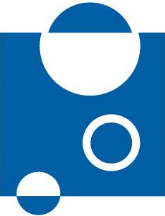 Znak sprawy: NZP/85/2021